שמחת בית השואבה והתהלוכה לשאיבת המיםמשנתנו ממשיכה את קודמותיה ומתארת את הנעשה במקדש בשמחת בית השואבה בשני חלקים. החלק הראשון מתאר מה קורה בעזרת הנשים מהחשיכה עד עלות השחר, והחלק השני מתאר את התהלוכה אל המעיין לשאוב את המים ואת העלייה חזרה למקדש על מנת לנסכם, מעלות השחר והלאה.משך הוראה מומלץ: שיעור אחדנוסח המשנהחֲסִידִים וְאַנְשֵׁי מַּעֲשֶׂה
הָיוּ מְרַקְּדִים לִפְנֵיהֶם בַּאֲבוּקוֹת שֶל אוֹר שֶבִּידֵיהֶן,
וְאוֹמְרִים לִפְנֵיהֶן דִּבְרֵי שִׁירוֹת וְתִשְׁבָּחוֹת.
וְהַלְוִיִּם בְּכִנּוֹרוֹת וּבִנְבָלִים וּבִמְצִלְתַּיִם וּבַחֲצֹוצְרוֹת,
וּבִכְלֵי שִׁיר בְּלֹא מִסְפָּר,עַל חֲמֵשׁ עֶשְׂרֵה מַעֲלוֹת הַיּוֹרְדוֹת מֵעֶזְרַת יִשְׂרָאֵל לְעֶזְרַת נָשִׁים,
כְּנֶגֶד חֲמִשָׁה עָשָׂר שִׁיר הַמַּעֲלוֹת שֶׁבַּתְּהִלִּים,
שֶׁעֲלֵיהֶן לְוִיִּם עוֹמְדִין בִּכְלֵי שִׁיר וְאוֹמְרִים שִׁירָה.
וְעָמְדוּ שְׁנֵי כֹהֲנִים בְּשַׁעַר הָעֶלְיוֹן, שֶׁיּוֹרֵד מֵעֶזְרַת יִשְׂרָאֵל לְעֶזְרַת נָּשִׁים, וּשְׁתֵּי חֲצוֹצְרוֹת בִּידֵיהֶן.
קָרָא הַגֶּבֶר – תָּקְעוּ וְהֵרִיעוּ וְתָקְעוּ.
הִגִּיעוּ לְמַעֲלָה עֲשִׂירִית – תָּקְעוּ וְהֵרִיעוּ וְתָקְעוּ.
הִגִּיעוּ לָעֲזָרָה – תָּקְעוּ וְהֵרִיעוּ וְתָקְעוּ.
הָיוּ תוֹקְעִין וְהוֹלְכִין, עַד שֶׁמַּגִיעִין לְשַׁעַר הַיּוֹצֵא לַמִּזְרָח.
הִגִּיעוּ לְשַׁעַר הַיּוֹצֵא לַמִּזְרָח, הָפְכוּ פְנֵיהֶן לַמַּעֲרָב, וְאָמְרוּ:
אֲבוֹתֵינוּ שֶׁהָיוּ בַמָּקוֹם הַזֶּה, אֲחֹרֵיהֶם אֶל הֵיכַל ה' וּפְנֵיהֶם קֵדְמָה, וְהֵמָּה מִשְׁתַּחֲוִים קֵדְמָה לַשָּׁמֶשׁ,
ואָנוּ לְיָהּ עֵינֵינוּ.
רַבִּי יְהוּדָה אוֹמֵר:
הָיוּ שׁוֹנִין וְאוֹמְרִים: אָנוּ לְיָהּ, וּלְיָהּ עֵינֵינוּ.מבנהנחדד לתלמידים כי למשנה שני חלקים. החלק הראשון עוסק בשמחה הגדולה שהייתה במקדש במשך כל הלילה, ואילו החלק השני עוסק בתהלוכה מהמקדש אל המעיין לשאיבת המים וניסוכם על המזבח, תהלוכה שהתחילה בעלות השחר.כדי שהתלמידים יוכלו לזהות כי מדובר באמת בזמנים שונים, הפננו אותם לביאור המילים "קרא הגבר" (הזמן בו התרנגול קורא, עלות השחר) מצד אחד, והריקוד עם אבוקות האור בלילה מצד שני (משימה 1).תוכןבעלי תפקידים בשמחת בית השואבהרצוי לשים לב לכך שלמרות השמחה הגדולה וההתלהבות במקדש, האירוע היה מאורגן ביותר עם תפקידים מוגדרים לכל אחד. הרוקדים היו אנשים שכונו "חסידים ואנשי מעשה", ולא כל אחד היה יכול להצטרף אליהם. אנשים אלו היו אומרים שירות ותשבחות לפני כל קהל הצופים. גם ללויים היה תפקידים מוגדרים – נגינה ושירה, והכוהנים היו תוקעים בחצוצרות (משימה 2).חמש עשרה מעלות... כנגד חמישה עשר שיר המעלות שבתהליםבין עזרת ישראל לעזרת הנשים היו חמש עשרה מעלות (מדרגות). על המעלות הללו עמדו הלויים בשמחת בית השואבה, ניגנו בכלים רבים ושרו שירי שבח לה'. חמישה עשר מזמורים בספר תהילים פותחים במילים "שיר המעלות" או "שיר למעלות". הם נמצאים בין מזמור ק"כ למזמור קל"ד. ביחידה נבקש מהתלמידים לעיין מעט בספר תהילים ולראות את אותם פרקים (משימה 4).אֲבוֹתֵינוּ שֶׁהָיוּ בַמָּקוֹם הַזֶּה, אֲחֹרֵיהֶם אֶל הֵיכַל ה' וּפְנֵיהֶם קֵדְמָה... ואָנוּ לְיָהּ עֵינֵינוּבמשנה נאמר שכאשר הצועדים מן המקדש הגיעו לשער המזרח, הם החזירו את פניהם למקדש (כלומר הסתובבו לעבר המקדש), שהיה בצד המערבי, ואמרו שעיניהם נשואות אל ה'.מעשה זה בא להדגיש את הניגוד למה שעשו אנשים מסוימים בסוף תקופת בית המקדש הראשון, שהפנו את גבם למקדש (היכל ה') והשתחוו לשמש שבמזרח (עבדו עבודה זרה) ולא לה' (ששוכן במקדש הנמצא בצד מערב). ביחידה עצמה ננסה להדגיש את ההבדל בצדדים ומה כל כיוון מסמל (משימה 5).מיומנותהבחנה בזמנים שונים במשנה (משימה 1)התלמידים יתבקשו לזהות באילו שני זמנים עוסקת המשנה, זאת באמצעות רמזים מטרימים שיקבלו ביחידה.זיהוי מבנה המקדש על פי המשנה (משימה 3)כחלק מהבנת המשנה חשוב לתת לתלמידים הבנה במבנה המקדש והיכן היה ממוקם כל דבר. התלמידים עצמם יסדרו תמונות של אירועים שונים במקדש לפי רצף הזמנים והמקומות.משמעותגדולי ישראל היו נוטלים חלק פעיל בשמחת בית השואבה והיו עושים להטוטים. הם לא הרגישו בכך פחיתות כבוד אלא להפך – זכות גדולה ליטול חלק בשמחה! (העניין מזכיר את דוד המלך שהיה "מכרכר בעוז לפני ה'" – רוקד משמחה בעת העלאת ארון ה' לירושלים).ננסה להעביר לתלמידים את תחושת השמחה בעשיית המצווה, וכיצד השמחה המשותפת תורמת לאווירה (משימה 6).כמו כן ניתן לשאול שאלת אתגר: מה ניתן ללמוד מאריכות הלשון של משנתינו? מתי אנו מספרים דברים בקצרה ומתי אנו מאריכים בדברים?מטרותהישג מבנה: התלמיד יבחין שהמשנה עוסקת בזמנים שונים של היממה ובמקומות שונים בבית המקדש.הישג לשון חכמים: התלמיד יכיר את המושגים: עזרת ישראל, חמש עשרה מעלות, עזרת נשים, שער העליון, שער המזרח, אבוקות, מעלות, קרא הגבר, קדמה, שונין.הישג תושב"ע: התלמיד ידע לאיזה צד צריך להשתחוות במקדש, ולאן השתחוו עובדי העבודה הזרה בסוף תקופת בית ראשון.הישג הבנה ופרשנות: התלמיד ידע מהם התפקידים השונים שיש בשמחת בית השואבה וידע את סדר התהלוכה לשאיבת המים.הישג תורת חיים: התלמיד יכיר בערך עשיית המצוות על ידי גדולי ישראל. 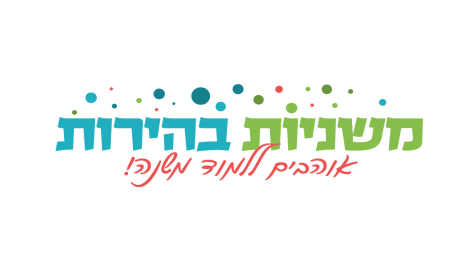 